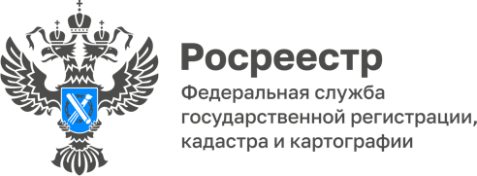 Управление Росреестра по Астраханской области продолжает работу по обследованию геодезических пунктовУправление Росреестра по Астраханской области продолжает масштабную инвентаризацию геодезических пунктов в рамках госпрограммы «Национальная система пространственных данных». Эта работа позволяет поддерживать пункты в исправном состоянии для их дальнейшего использования при выполнении градостроительной и кадастровой и иной деятельности.В соответствии с планом-графиком в I квартале 2023 года запланировано обследование 11 пунктов государственной геодезической сети (далее – ГГС) и 3 пунктов государственной нивелирной сети (ГНС). В январе текущего года уже начато обследование, предусмотренное планом, и обследовано на отчетную дату 5 пунктов ГГС. По результатам обследования выявлено, что из 5 обследованных пунктов 4 утрачено. Данный факт свидетельствует о необходимости постоянного информирования граждан о необходимости сохранять геодезические пункты.Обследованные геодезические пункты находятся в степных зонах Астраханской области и установить виновных лиц в уничтожении (повреждении) геодезических пунктов, для привлечения к административной ответственности, как показывает практика, практически не представляется возможным.В целях популяризации задачи сохранения и восстановления пунктов ГГС ведомство проводит работу по информированию граждан, а также взаимодействует с местными органами исполнительной власти и с МФЦ,  предоставляя им информацию о значимости геодезических пунктов, о нормативно-правовых актах, закрепляющих ответственность граждан, на земельных участках которых расположены такие пункты, о штрафных санкциях и последствиях повреждения или уничтожения геодезических пунктов.«Обращаем внимание правообладателей земельных участков, на которых расположены геодезические пункты, об обязанности сохранять пункты ГГС и уведомлять Управление Росреестра по Астраханской области обо всех случаях повреждения или уничтожения данных пунктов», - напоминает начальник отдела геодезии и картографии, землеустройства, мониторинга земель и кадастровой оценки недвижимости Управления Росреестра по Астраханской области Юлия Коледихина.О фактах выявления повреждения или уничтожения геодезических пунктов необходимо сообщать по адресу: г. Астрахань, ул. Савушкина, 45, по телефонам: (8512)30-23-53, (8512)30-11-27, по электронной почте: upr@r30.rosreestr.ru, kart@r30.rosreestr.ru. Важность обследования и сохранения геодезических пунктов отметил кадастровый инженер СРО «Кадастровые инженеры Юга» Александр Кадин: «Сохранность пунктов геодезической сети сейчас – залог точных координат местности в будущем. Именно от них зависит качество измерений. Если пункты повреждены, то накапливаются погрешности в измерениях и возникают недостоверные координаты границ участков при межевании, наличие реестровых ошибок и вытекающие проблемы в земельных вопросах».Материал подготовлен Управлением Росреестра по Астраханской областиКонтакты для СМИ: Телефон: +7(8512) 51 34 70Электронная почта: pressd_30@r30.rosreestr.ru Сайт: https://rosreestr.gov.ru
Мы в одноклассниках: https://ok.ru/group57442898411746Мы в телеграм: https://t.me/rosreestr30Мы в контакте: https://m.vk.com/rosreestr30